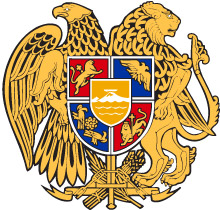 ՀԱՆՐԱՊԵՏՈՒԹՅԱՆ ԿՐԹՈՒԹՅԱՆ, ԳԻՏՈՒԹՅԱՆ, ՄՇԱԿՈՒՅԹԻԵՎ ՍՊՈՐՏԻ ՆԱԽԱՐԱՐՀՐԱՄԱՆ        N o              - Լ				                           	             «         »       2022	ՆՈՐ ՉԱՓՈՐՈՐՈՇՉԻՆ ՀԱՄԱՊԱՏԱՍԽԱՆ՝ ՀՀ ՀԱՆՐԱԿՐԹԱԿԱՆ ՈՒՍՈՒՄՆԱԿԱՆ ՀԱՍՏԱՏՈՒԹՅՈՒՆՆԵՐԻ 2-ՐԴ ԵՎ 5-ՐԴ ԴԱՍԱՐԱՆՆԵՐԻ «ՄԱԹԵՄԱՏԻԿԱ», 7-ՐԴ ԵՎ 10-ՐԴ ԴԱՍԱՐԱՆՆԵՐԻ «ՀԱՆՐԱՀԱՇԻՎ», «ԵՐԿՐԱՉԱՓՈՒԹՅՈՒՆ»  ԱՌԱՐԿԱՆԵՐԻ ԼՐԱՄՇԱԿՎԱԾ  ԾՐԱԳՐԵՐԸ ՀԱՍՏԱՏԵԼՈՒ ՄԱՍԻՆ	Ղեկավարվելով «Հանրակրթության մասին» ՀՀ օրենքի 30-րդ հոդվածի 1-ին մասի 1-ին կետով՝ՀՐԱՄԱՅՈՒՄ ԵՄՀաստատել նոր չափորոշչին համապատասխան՝ ՀՀ հանրակրթական ուսումնական հաստատություններում 2-րդ և 5-րդ դասարանների «Մաթեմատիկա», 7-րդ և 10-րդ դասարանների «Հանրահաշիվ», «Երկրաչափություն»  առարկաների լրամշակված ծրագրերը՝ համաձայն հավելվածի:                                 Վ. ԴՈՒՄԱՆՅԱՆ                                                                                                                                                                                         Հավելված ՀՀ կրթության, գիտության, մշակույթի և սպորտի նախարարի 2022 թվականի _______________ -ի  N       հրամանի«ՄԱԹԵՄԱՏԻԿԱ» «ՀԱՆՐԱՀԱՇԻՎ» «ԵՐԿՐԱՉԱՓՈՒԹՅՈՒՆ» ԱՌԱՐԿԱՆԵՐԻ ԱՌԱՐԿԱՅԱԿԱՆ ԾՐԱԳՐԵՐ2-ՐԴ, 5-ՐԴ, 7-ՐԴ ԵՎ 10-ՐԴ ԴԱՍԱՐԱՆՆԵՐ  . Կարողանա մտքերը հստակ և գրագետ ձևակերպել: Հասկանալով կարդալ առաջադրանքներն ու տեղեկատվությունը, պատասխանել կարդացածի վերաբերյալ հարցերին: Լսել ու հասկանալ տեղեկատվությունը, հրահանգները, ձևակերպել հարցեր լսածի, տեսածի և կարդացածի վերաբերյալ: .  Գործնական աշխատանքների կատարման ժամանակ կարողանա.. Գիտակցի, որ փողն ունի արժեք: Գնումների վերաբերյալ ինքնուրույն որոշումներ կայացնի և կարողանա կատարել գնումներ: «Ես և իմ ընտանիքը», «Քաղաք և գյուղ», «Առողջություն և անվտանգ կենսագործունեություն» . Կարողանա մտքերը հստակ և գրագետ ձևակերպել: Հասկանալով կարդալ առաջադրանքներն ու տեղեկատվությունը, պատասխանել կարդացածի վերաբերյալ հարցերին: Լսել ու հասկանալ տեղեկատվությունը, հրահանգները, ձևակերպել հարցեր լսածի, տեսածի և կարդացածի վերաբերյալ: .  Գործնական աշխատանքների կատարման ժամանակ կարողանա.. Գիտակցի, որ փողն ունի արժեք: Գնումների վերաբերյալ ինքնուրույն որոշումներ կայացնի և կարողանա կատարել գնումներ: «Ես և իմ ընտանիքը», «Քաղաք և գյուղ», «Առողջություն և անվտանգ կենսագործունեություն» . Ստեղծել պարզ նախշեր: Երկրաչափական պատկերների միջոցով ստանալ ճանաչելի պատկերներ և հորինվածքներ: Ստեղծել երևակայական հարթ և ծավալային պատկերներ: Ճանաչել որոշակի հատկություններով օժտված առարկաները (ձև, նյութ, չափ, գույն): Խնդիրները մոդելավորել նկարների, երկրաչափական պատկերների միջոցով:. Ստեղծել պարզ նախշեր: Երկրաչափական պատկերների միջոցով ստանալ ճանաչելի պատկերներ և հորինվածքներ: Ստեղծել երևակայական հարթ և ծավալային պատկերներ: Ճանաչել որոշակի հատկություններով օժտված առարկաները (ձև, նյութ, չափ, գույն): Խնդիրները մոդելավորել նկարների, երկրաչափական պատկերների միջոցով:ԹԳՀԳ. ԹԳՀԳ. . Կարողանա մտքերը հստակ և գրագետ ձևակերպել: Հասկանալով կարդալ առաջադրանքներն ու տեղեկատվությունը, պատասխանել կարդացածի վերաբերյալ հարցերին: Լսել ու հասկանալ տեղեկատվությունը, հրահանգները, ձևակերպել հարցեր լսածի, տեսածի և կարդացածի վերաբերյալ: . Կարողանա մտքերը հստակ և գրագետ ձևակերպել: Հասկանալով կարդալ առաջադրանքներն ու տեղեկատվությունը, պատասխանել կարդացածի վերաբերյալ հարցերին: Լսել ու հասկանալ տեղեկատվությունը, հրահանգները, ձևակերպել հարցեր լսածի, տեսածի և կարդացածի վերաբերյալ: 5 7 822223333 1.222233322․13․23․3716․41316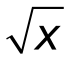 :, 